Hoja de trabajo No. 5 matemáticasTercero básico Instrucciones generales: imprima la hoja, realiza los ejercicios que se plantean, cuando ya lo haya resuelto tome una foto y envíela a la siguiente dirección electrónica:  mate.chapero@gmail.comRecuerde trabajar de forma ordenada y limpiaNombre: _____________________________________________  Seccion: _____Resuelva las siguientes ecuaciones cuadráticas utilizando la formula general.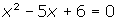 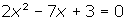 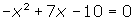 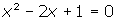 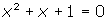 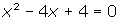 x² + (7 − x)² = 257x² + 21x − 28 = 0−x² + 4x − 7 = 0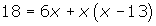 6x² −5x +1 = 0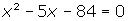 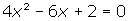 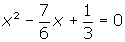 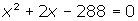 